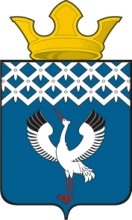 Российская ФедерацияСвердловская областьГлава  муниципального образованияБайкаловского  сельского  поселенияРАСПОРЯЖЕНИЕот 15.04.2024  № 73/од -рс. БайкаловоО возложении цветов и венков к обелискам погибшим землякам                                                              в Великой Отечественной войне 1941-1945 гг. в честь                                                                             79-й  годовщины Победы в Великой Отечественной войне 1941-1945 гг. на            территории Байкаловского сельского поселения В соответствии с Указом Губернатора Свердловской области от 26.03.2024 №57-РГ «О реализации решений антитеррористической комиссии в Свердловской области»:1. Организовать на территории Байкаловского сельского поселения мероприятия по возложению цветов и венков к обелискам погибшим землякам в Великой Отечественной войне 1941-1945 гг.  9  мая  2024г. группами численностью не более 5 человек согласно графику:2. Назначить ответственными за организацию и проведение мероприятий по возложению цветов и венков во время проведения мероприятий по возложению цветов и венков к обелискам погибшим землякам в Великой Отечественной войне 1941-1945 гг. специалистов администрации Байкаловского сельского поселения:Липовская территория - Григорьева Марина Васильевна;Ляпуновская территория- Гладкова Кристина Николаевна;Пелевинская территория- Пьянкова Юлия Витальевна;Байкаловская территория- Боярова Лидия Витальевн, зам. главы и Лыжин Дмитрий Владимирович, глава.3.Рекомендовать ММО МВД России «Байкаловский»  осуществить комплекс мер по обеспечению охраны общественного порядка и безопасности граждан во время проведения мероприятий по возложению цветов и венков к обелискам погибшим землякам в Великой Отечественной войне 1941-1945 гг.                 9  мая 2024г. на территории Байкаловского сельского поселения.4.Настоящее Распоряжение подлежит размещению на официальном сайте администрации  Байкаловского сельского поселения www.bsposelenie.ru.5. Контроль исполнения настоящего Распоряжения оставляю за собой.Глава Байкаловского сельского  поселенияБайкаловского муниципального районаСвердловской области                                                                                 Д.В.Лыжин№п/пНаименование  памятников, мемориалов, воинских захоронений и иных объектовМесто нахождения памятникаВремя возложения цветов и венков:1.Обелиск погибшим в годы Великой Отечественной войны 1941-1945 г.г. жителям с. Байкаловос. Байкалово                 ул. Революции,279.00-13.00- пост №1 Байкаловская СОШ1.Обелиск погибшим в годы Великой Отечественной войны 1941-1945 г.г. жителям с. Байкаловос. Байкалово                 ул. Революции,279.00-12.00 – организации и предприятия10.00- Байкаловская СОШ (гирлянда)12.00-15.00 – жители и  гости сельского поселения2.Обелиск погибшим в годы Великой Отечественной войны 1941-1945 г.г. жителям                с. Ляпуновос. Ляпуново             пер. Школьный,1311.00-12.00 – организации и предприятия10.00- Ляпуновская СОШ              (гирлянда)12.00-14.00 – жители сельского поселения3.Воинское захоронение с надгробным памятником рядовому  Серкову П.И.с. Ляпуново               пер. Школьный,1311.00-12.00 – организации и предприятия10.00- Ляпуновская СОШ              (гирлянда)12.00-14.00 – жители сельского поселения4.Обелиск погибшим в годы Великой Отечественной войны 1941-1945 г.г. жителям                  д. Пелевинад. Пелевина             парк «Юность» ул. Новая, 1в11.00-12.00 – организации и предприятия12.00-14.00 – жители сельского поселения5.Обелиск погибшим в годы Великой Отечественной войны 1941-1945 г.г. жителям                            д. Липовкад.Липовка                  ул. Советская,2а11.00-12.00 – организации и предприятия12.00-14.00 – жители сельского поселения6.Обелиск погибшим в годы Великой Отечественной войны 1941-1945 г.г. жителям                           д. Шаламыд. Шаламыул. Советская, 13а11.00-12.00 – организации и предприятия12.00-14.00 – жители сельского поселения7.Обелиски погибшим в годы Великой Отечественной войны 1941-1945 г. жителям                   д. Комлева д.Комлева                     ул. Советская,3711.00-12.00 – организации и предприятия12.00-14.00 – жители сельского поселения8Обелиски погибшим в годы Великой Отечественной войны 1941-1945 г. жителям                    д. Занинад.Комлева ул.Советская,3711.00-12.00 – организации и предприятия12.00-14.00 – жители сельского поселения